รายงานผลการดำเนินการป้องกันการป้องกันการทุจริตประจำปี พ.ศ.2564 รอบ 12 เดือนรูปภาพ 1 การเปิดเผยข้อมูลบนเวปไซด์ www.samrongkk.go.th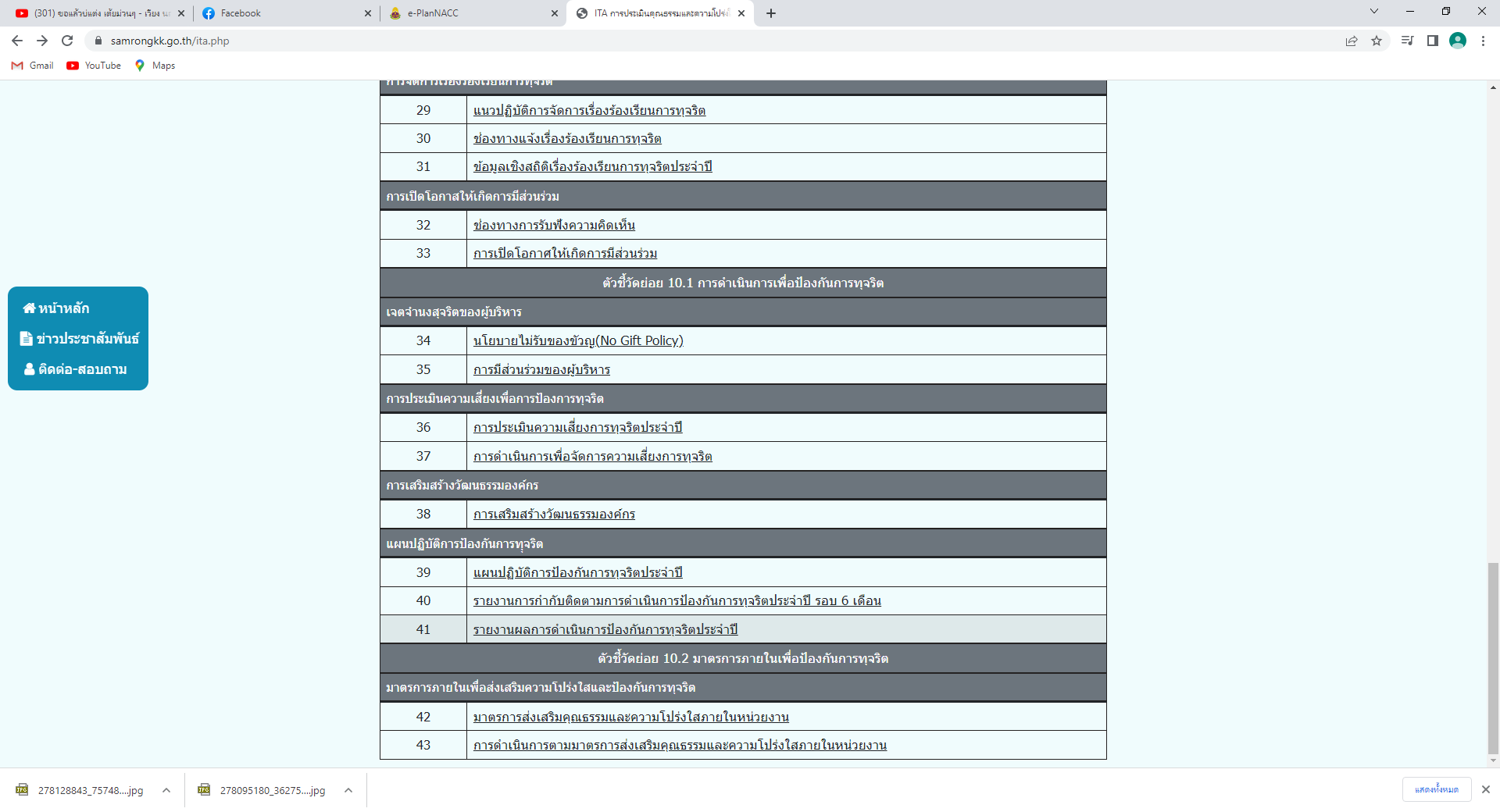 รูปภาพ 2  รายงานการนำแผนไปปฏิบัติ พ.ศ.2564 รอบ 12 เดือน บนเวปไซด์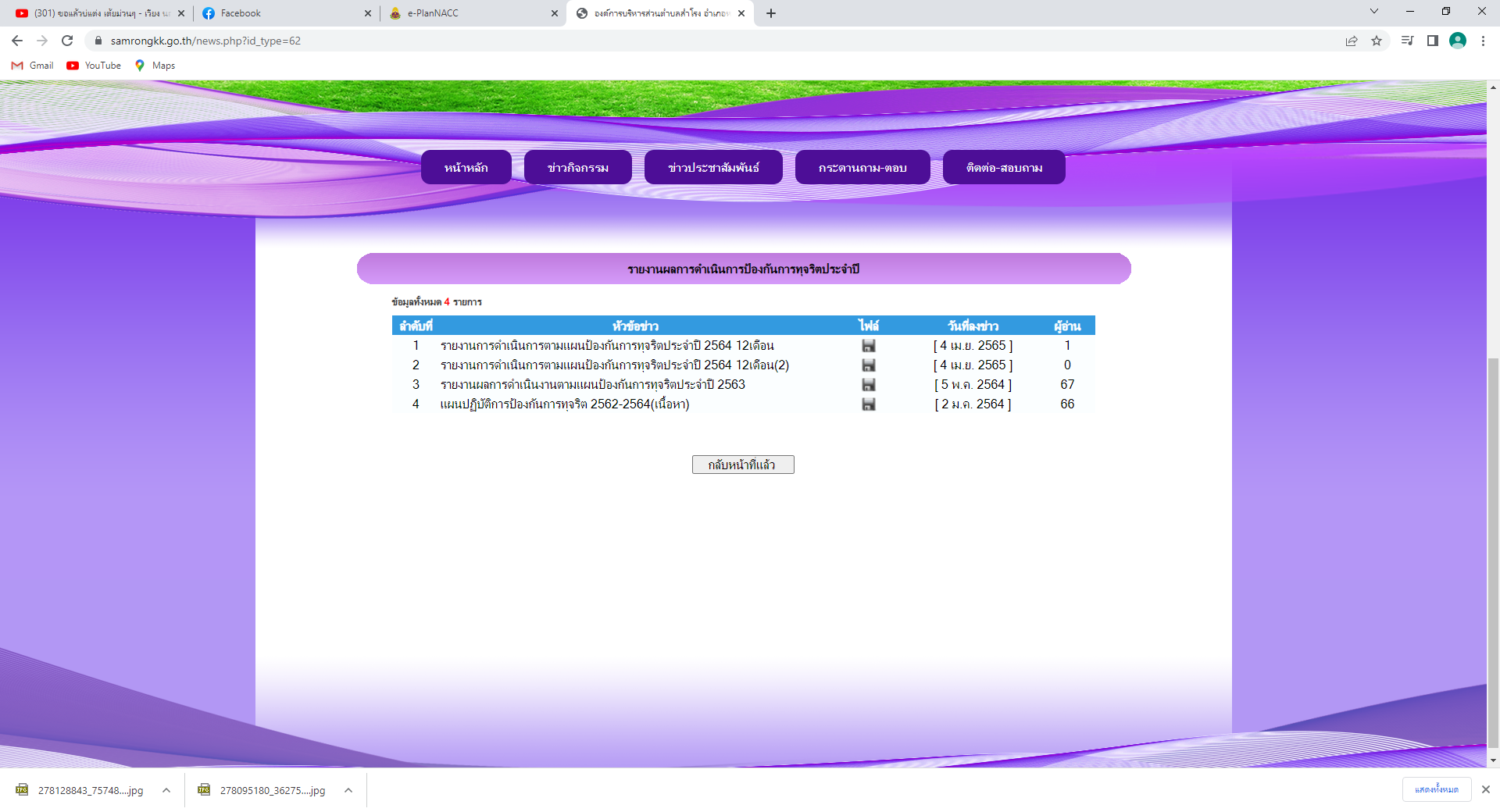 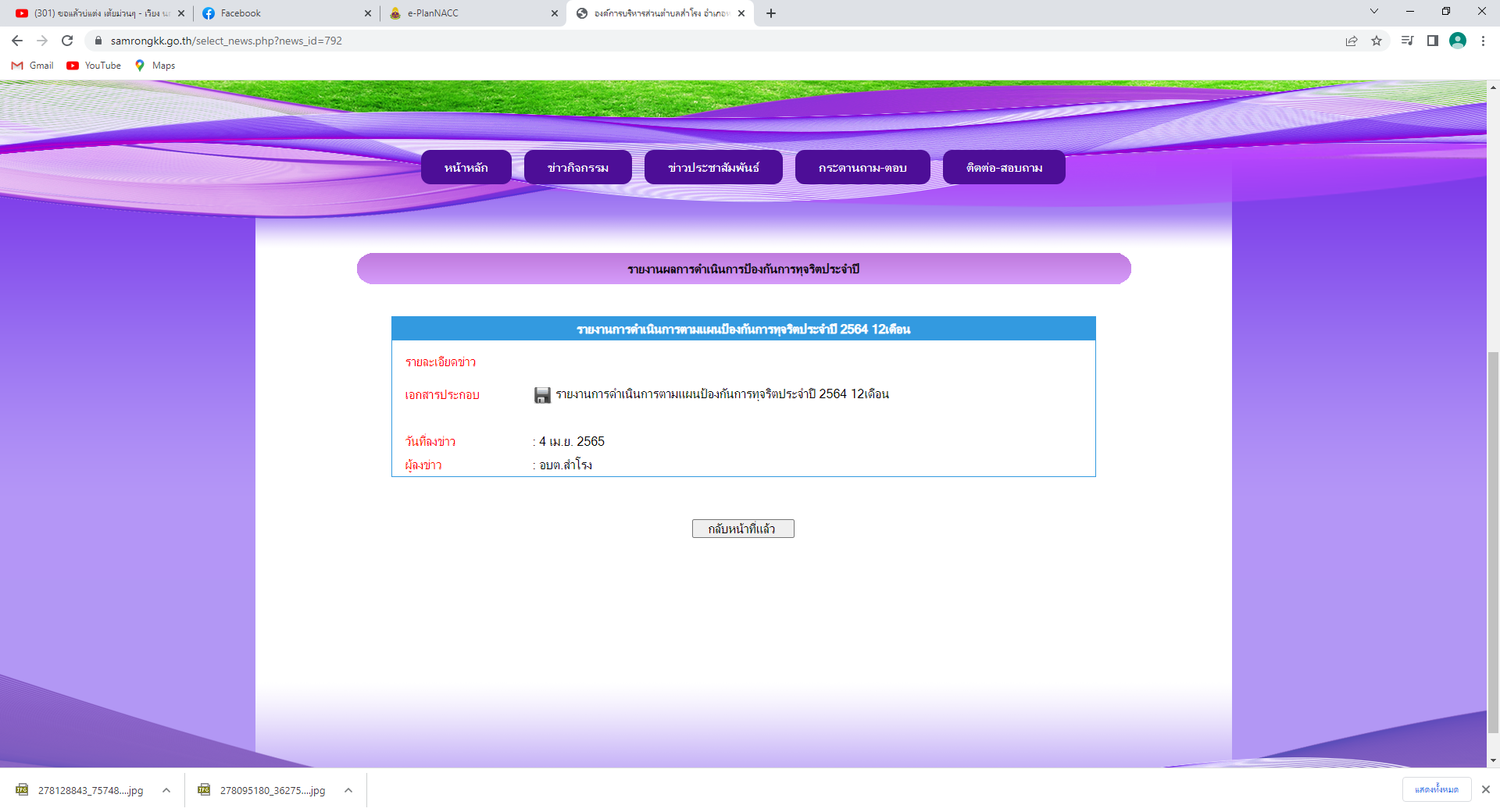 รูปภาพ 3  รายงานการดำเนินการตามแผนไปป้องกันการทุจริต พ.ศ. 2564 ขององค์การบริหารส่วนตำบลสำโรง รอบ 12เดือน บนเวปไซด์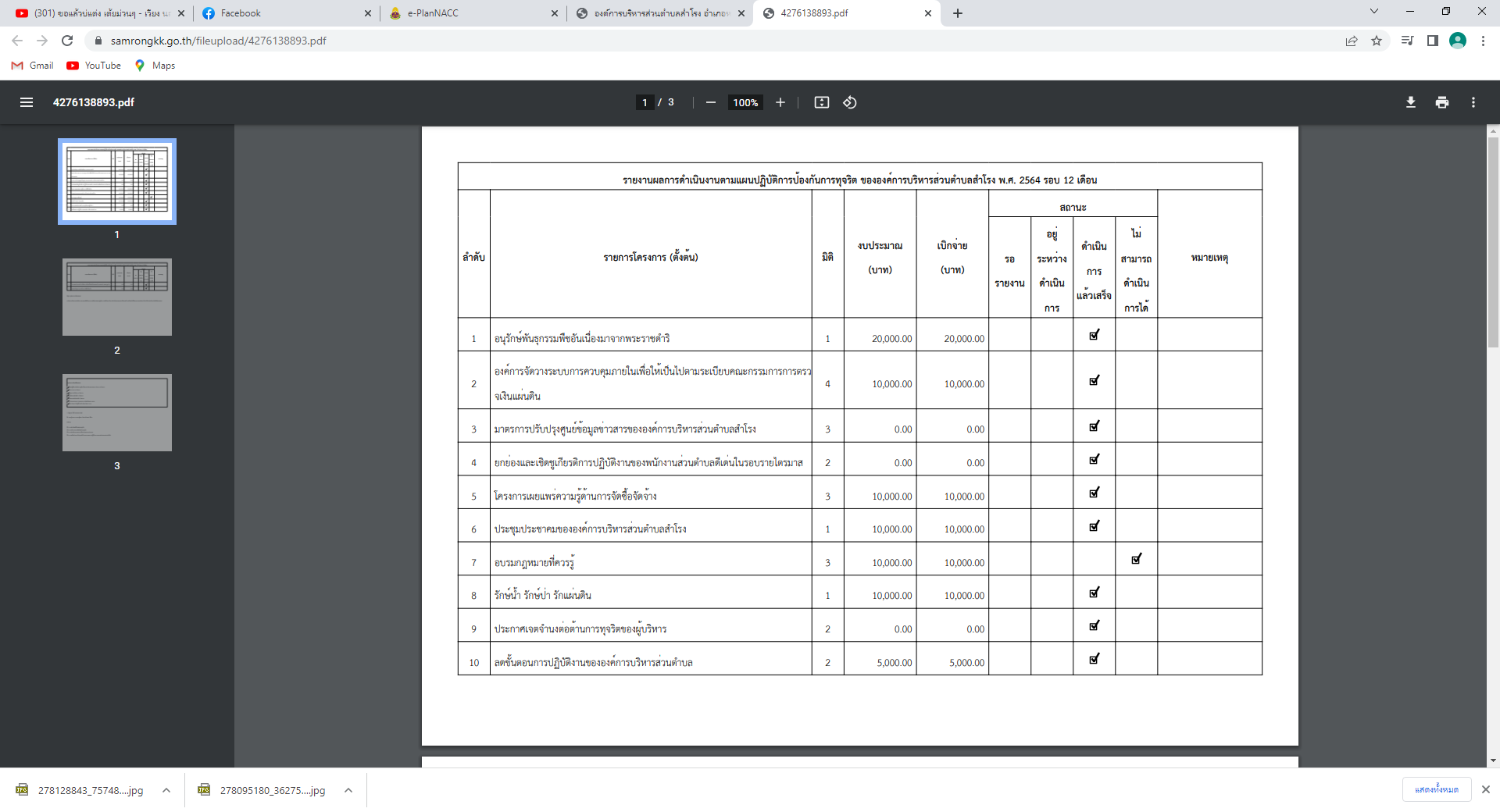 รูปภาพ 4  การเข้าสู่ระบบ e-PlanNACC 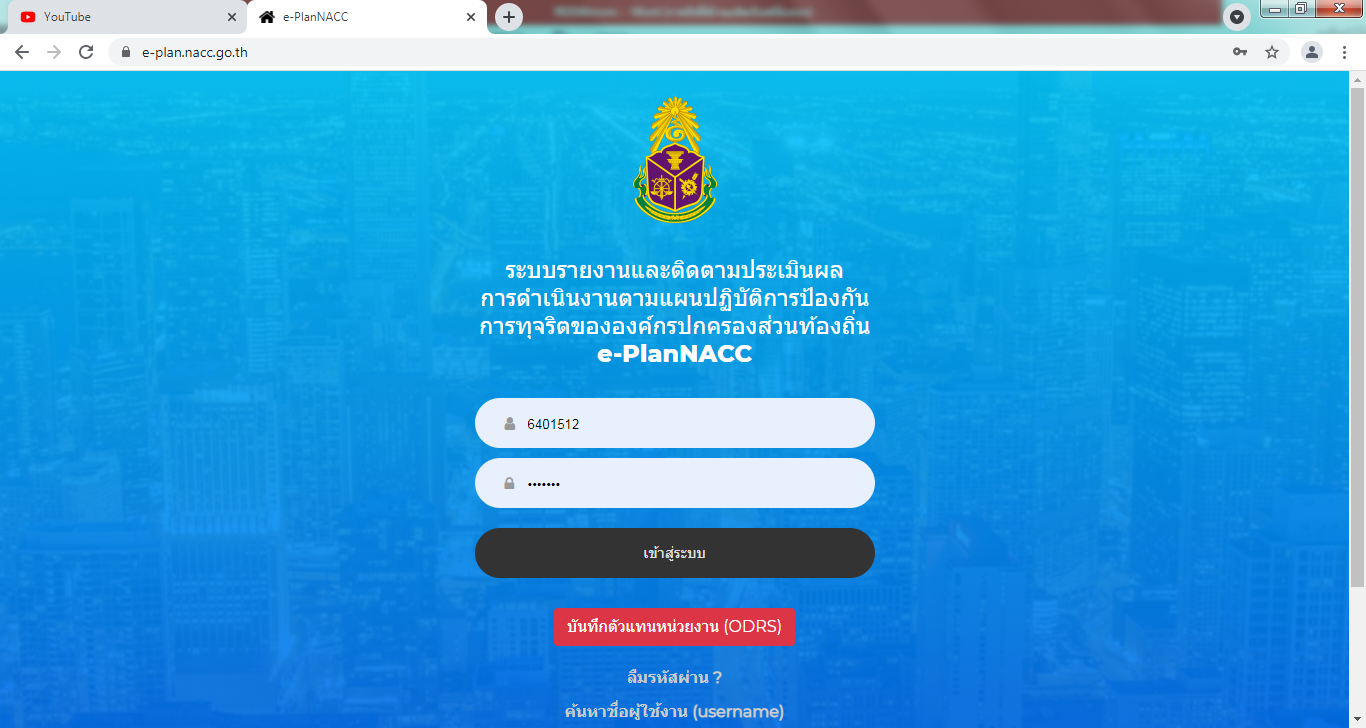 รูปภาพ 5 รายงานผลการนำแผนไปปฎิบัติ ประจำปี 2564 รอบ 12 เดือน ในระบบ e-PlanNACC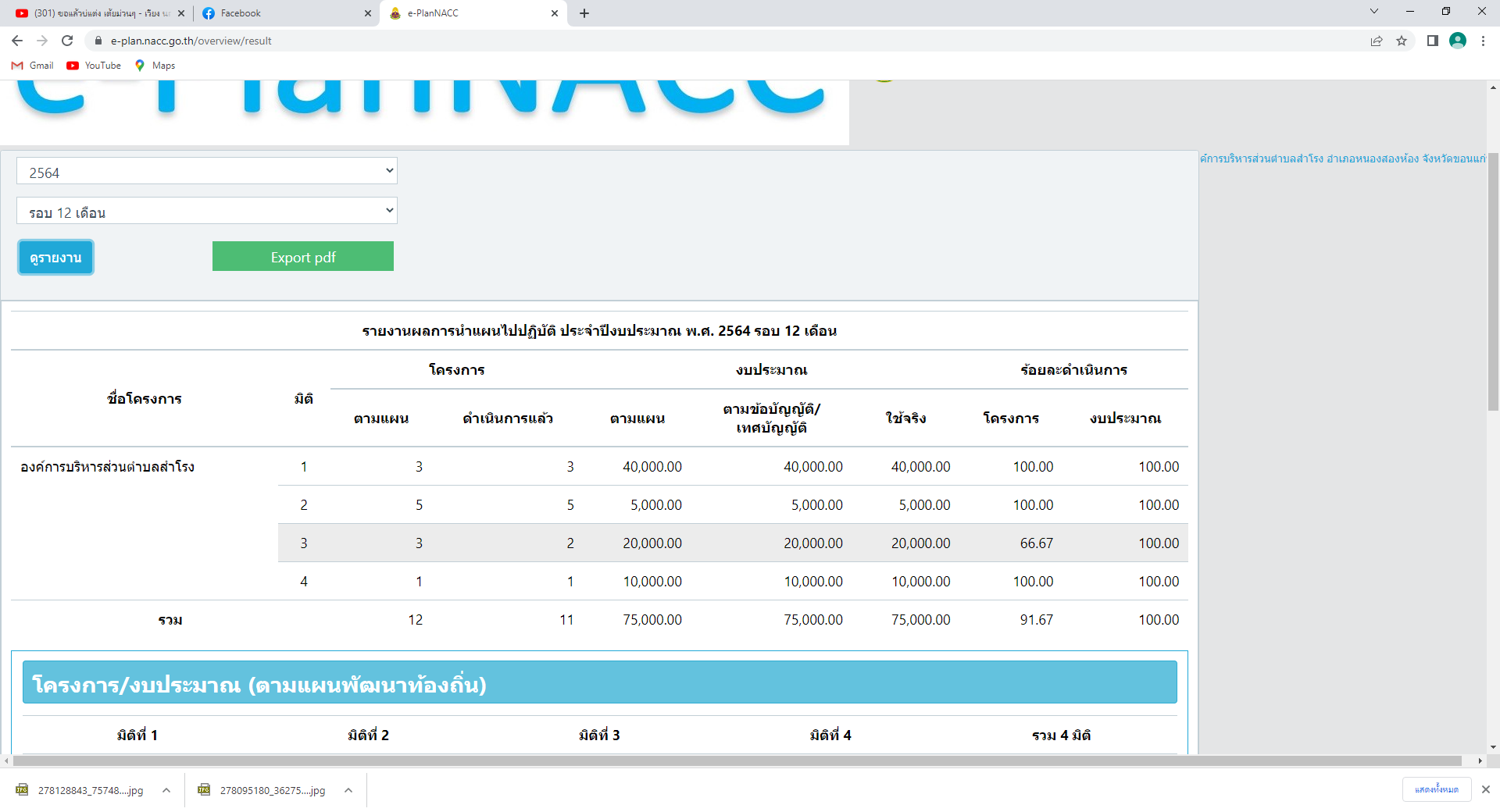 รูปภาพ 6 รายงานและติดตามประเมินผลงานการดำเนินงานตามแผนปฏิบัติการป้องกันการทุจริต ประจำปี 2564 รอบ 12 เดือน ในระบบ e-PlanNACC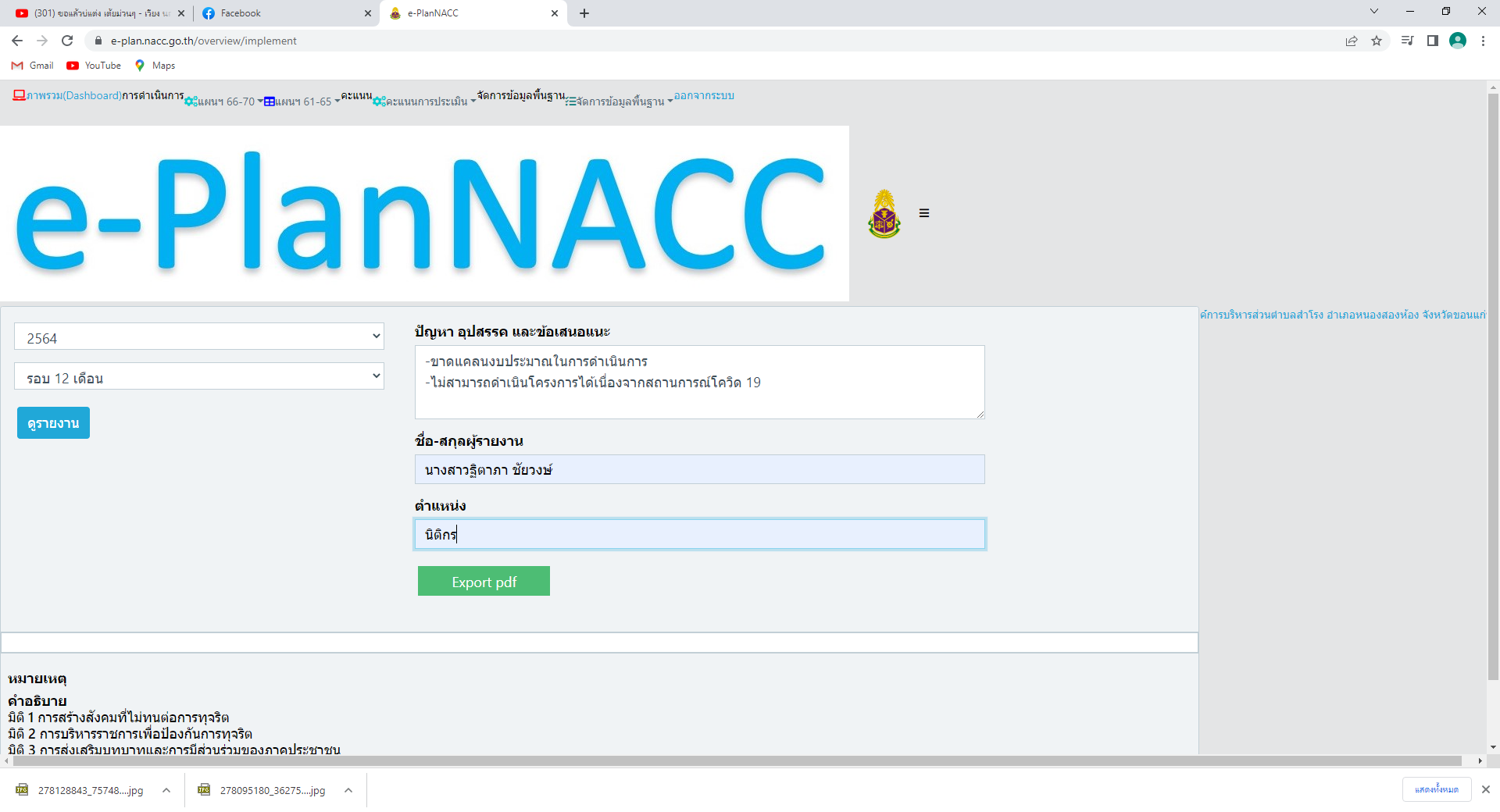 